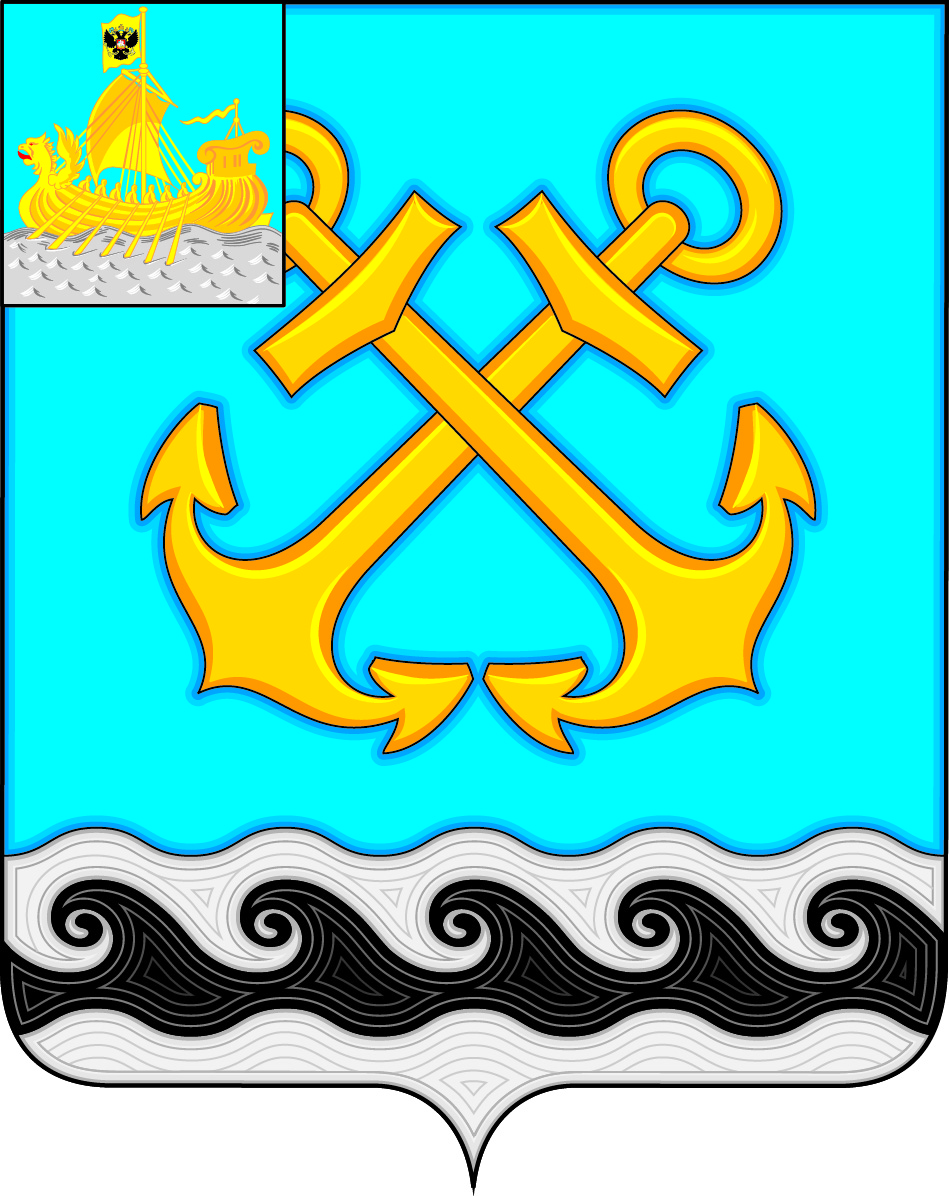    АДМИНИСТРАЦИЯ ЧЕРНОПЕНСКОГО СЕЛЬСКОГО ПОСЕЛЕНИЯ              КОСТРОМСКОГО МУНИЦИПАЛЬНОГО РАЙОНА                    КОСТРОМСКОЙ ОБЛАСТИ                     П О С Т А Н О В Л Е Н И Е01 октября   2019   года     №   94					        п. СухоноговоВ целях  реализации соглашения о  предоставлении  дотаций на поддержку мер по обеспечению сбалансированности  бюджета  Чернопенского сельского поселения Костромского муниципального района Костромской области  из бюджета Костромской областиадминистрация ПОСТАНОВЛЯЕТ:1. Утвердить  план  мероприятий  по   устранению с 01 января 2020 года неэффективных налоговых льгот (пониженных ставок по налогам) (Приложение).2. Довести настоящее постановление до заинтересованных лиц, согласно плана мероприятий.5. Контроль  за  выполнением настоящего постановления оставляю за собой.6. Настоящее постановление вступает в силу со дня его опубликования в информационном бюллетене «Чернопенский вестник».Глава Чернопенского сельского поселения                                                                     Е.Н. ЗубоваПЛАН МЕРОПРИЯТИЙОб   утверждении  Плана  мероприятий  по устранению с 01 января 2020 года  неэффективных налоговых  льгот (пониженных налоговых  ставок по местным налогам)ПриложениеУТВЕРЖДЕНпостановлением администрации Чернопенского сельского поселения  от  01.10.2019  г.  № 94№ п/пНаименование мероприятий Срок исполненияОтветственный исполнитель1Разработка и утверждение  Порядка оценки эффективности  предоставляемых налоговых льгот на территории  Чернопенского сельского поселения.  До 30 ноября   2019 годаАдминистрация Чернопенского сельского поселения,Перлова  Т.В. Кузнецова О.В.2Проведение инвентаризации предоставляемых  налоговых льгот, формирование   реестра  с указанием вида налога ,категории получателей льготы ,вида льгот. До конца  2019 года.Администрация Чернопенского сельского поселения,Украсина О.А Кузнецова О.В.